Экскурсия по музею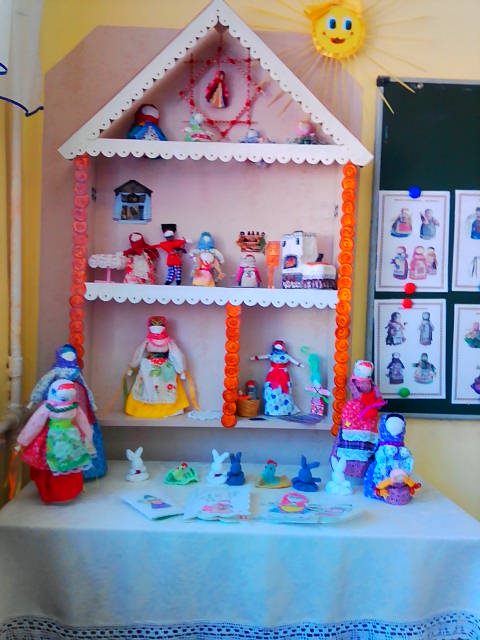 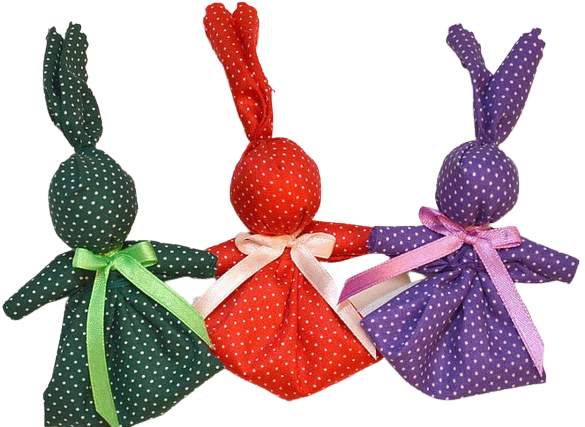 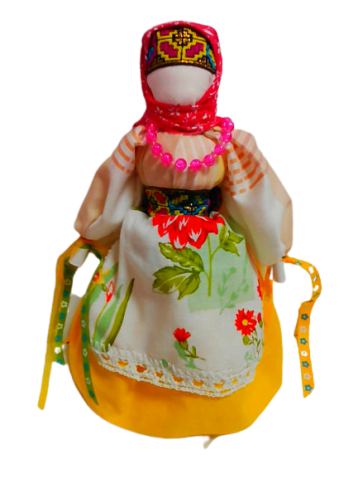                                 «Терем – теремок, кто в тереме живет»(Традиционная народная  тряпичная кукла России и Урала)                                                                Составитель: Кряжева Елена Николаевна, воспитатель Цель: посредством музейной педагогики  познакомить  с   традиционной  народной тряпичной куклой  России и Урала.Задачи:- формировать условия для творческой самореализации ребенка на основе работы с экспонатами музея; - познакомить дошкольников  с историей появления народной куклы, с обрядами и традициями, связанными с изготовлением кукол;- развивать эстетическое восприятие мира через художественное наследие  мастеров по изготовлению текстильной  народной куклы;воспитывать интерес и уважительное отношение к традициям  и обычаям русского народа.Материалы: Экспонаты музея «Терем теремок» – народные  тряпичные куклы,Ход экскурсии:Воспитатель (в русском народном костюме):- Здравствуйте ребята! Сегодня мы с вами отправляемся в удивительное путешествие! Мы отправимся в музей! Ребята, скажите мне, а что такое музей?Дети: (Ответы)Воспитатель: Да, действительно, музей – это место, где хранятся, изучаются и выставляются для показа ценные произведения искусства, предметы быта и документы, имеющие культурное, научное, историческое значение.Воспитатель: А давайте мы вместе с вами вспомним правила, которые нужно соблюдать во время посещения музея:Дети отвечают: 1. Нельзя шуметь.2. Нужно внимательно слушать экскурсовода, не перебивать.3. Все вопросы задавать только после рассказа экскурсовода.Воспитатель: Сегодня во время нашего путешествия, я буду вашим экскурсоводом, провожу вас в удивительный и интересный мир прошлого!- Ребята, отгадайте загадку:«Ей меняю я наряды,Спать кладу, гулять вожу,Расчешу и если надо,Бант красивый повяжу.С чем же так играю я, подскажите-ка, друзья?»Дети: С куклой.Воспитатель: Правильно ребята, сегодня мы с вами отправляемся в музей народной куклы. В волшебный дом «Терем - теремок», где живут разные куклы. Взмахните руками и моргните глазами и улыбнитесь и мы с вами очутились в волшебном месте! Посмотрите по сторонам, что вы видите?(Воспитатель задает вопрос каждому ребёнку, дети отвечают по очереди, что они видят вокруг, стараясь давать полные ответы)Дети: Я вижу   домик «Теремок», а в нем кукол, Воспитатель:Ребята, а вы знаете, что у каждого народа с давних времен существуют свои игрушки, в которых отразились общественный уклад, быт, нравы и обычаи, технические и художественные достижения. Игрушки у многих народов, несмотря на их различие, во многом сходны по конструкции, форме, украшению. А произошло это потому, что игрушки рождались в труде, и известный мастер и простой крестьянин учились у одного великого мастера — природы.Воспитатель: Ребята, а из каких материалов сейчас делают игрушки?Дети: Дерево, пластмасса, резина, ткань, металл…Воспитатель:  В быту русского народа наиболее распространенной игрушкой была тряпичная кукла. Посмотрите, пожалуйста, на стенд. Традиционная народная кукла, дошла до нашего времени, почти не изменившись, точно так, как передавали её из поколения в поколение: от матери к дочери, от бабушки к внучке. Образы, которые есть в традиционной народной кукле, очень просты и понятны каждому, они жизнеутверждающие, душевные, поэтому, делая куклу, человек отдыхает душой и набирается сил.В куклы не только играли – куклы помогали человеку на протяжении всей его жизни, они несут в себе древнейшее знание об устройстве мира. Куклы помогали справлять календарные обряды, призывали урожайные годы и делали жизнь легче. Они помогали в свадьбах, в родах, в семейной жизни, во всех событиях, с которыми связана жизнь каждого человека. Кукла встречала малыша в колыбельке, которую оберегала ещё до его рождения, принимала участие в свадебных обрядах, проходила через всю жизнь, начиная с самого раннего возраста, когда куклу делали ребёнку мама и бабушка. Подрастая, дети и сами начинали вертеть кукол для младших сестёр и братишек.Ребята возьмите в руки по куколке, аккуратно, кукол надо беречь и бережно относиться к ним! Посмотрите, какие они мягкие, тёплые, яркие, поэтому детям они так нравятся.Поделитесь своими ощущениями, расскажите, что вы чувствуете, держа в руках тряпичную куклу.(Дети отвечают по очереди, слушая друг друга).Какие вы молодцы ребята, а давайте мы с вами поиграем! Превращаемся в кукол!Физминутка "Кукла".Я хожу, хожу, хожу,(ходьба с высоким подниманием колен)Вдруг я куклу разбужу!(полуприседание, удержание позы, указательным пальчиком дотрагиваемся да губ)Кукле надо отдыхать, куле хочется поспать.(потягивание на носочках, ладошки сложенные вместе под щекой)Я на цыпочках хожу, куклу я не разбужу.И ни разу, и ни разу я словечка не скажу.(руки на поясе, ходьба на носочках, указательным пальчиком дотрагиваемся да губ, издают звук «Тссссс…»).Воспитатель: А теперь ребята посмотрите внимательно на куколок на выставке, что у них необычного?Дети: У кукол нет лица.Воспитатель: Ребята, правильно. Традиционная народная кукла – это чудо, за которым открывается целый мир. Традиционные народные куклы из дерева, соломы, тряпок не имеют лица. По народному поверью у куклы не было лица, чтобы в нее не вселился нечистый дух. Люди боялись уподобить ее человеку, так как считали, что кукла с лицом обретала душу и могла повредить ребенку.Куклы ребята здесь разные, есть игровые куклы, обрядовые куклы, куклы – обереги. Посмотрите на комнатки теремка.Берегиня. Эту куклу традиционно ставят напротив входной двери, чтобы она встречала всех входящих и не пускала злые силы в дом.Столбушка или закрутка. Это — самая древняя кукла, очень проста в изготовлении.Кубышка травница. Эта кукла наполнена душистой лекарственной травой. Подвешивали её там, где воздух застаивался, а также над колыбелью ребёнка.Обереговая кукла "Неразлучники". Кукла Неразлучники - символ и оберег крепкого семейного союза, поэтому делается как бы на одной руке, чтобы муж и жена шли по жизни рука об руку, были вместе в радости и беде.Обереговая кукла "Крупеничка". Куколка "Крупеничка" (другие названия "Зернушка", "Зерновушка") - это оберег на сытость и достаток в семье.Кукла "Мамка". Кукла Мамка - подарок и оберег материнству.Кукла «Ведучка» - мама ведет по жизни ребенка, воспитывает его, помогает.«Кукла – пеленашка» делалась для новорожденных, чтобы отпугнуть от них зло и недобрых людей. По правилам оберег Пеленашка, своими руками сделанный матерью, должен везде сопровождать дитя и конечно малыш мог и поиграть с куколкой.«Зайчик на пальчик» Эта игрушка служила им надежным помощником при занятиях по домашнему хозяйству или во время некоторых сельскохозяйственных работ. Женщина одевала Зайчика на палец свободной руки, в которой она также держала и своего ребенка. Ребенок с большой радостью ожидал, когда же с ним начнет играть симпатичный говорун Зайчик. Конечно же, Зайчик двигался и говорил, благодаря пальцами голосу  любящей и любимой мамы. Воспитатель: Давайте ребята вспомним пословицы и поговорки, посвященные куклам.Дети:Кто в куклы не играл-тот счастья не видал.С куклами возиться – бытию учиться.Воспитатель: Ребята, посмотрите, я нашла корзинку, только корзинка не простая, а волшебная, чтобы ее открыть, нужно поиграть! Нужно чтобы каждый рассказал, что он запомнил из нашего путешествия, кому что понравилось?(Воспитатель задает вопросы каждому ребёнку, дети по очереди делятся впечатлениями)В каком музее мы оказались?Из каких материалов сделаны куклы в нашем музее?Для чего изготавливались народные куклы?Какие названия кукол вам запомнились?Воспитатель: Ребята, наша экскурсия окончена, нам пора возвращаться назад: Взмахните руками и моргните глазами и улыбнитесь и мы с вами очутились в группе.До свидания ребята.